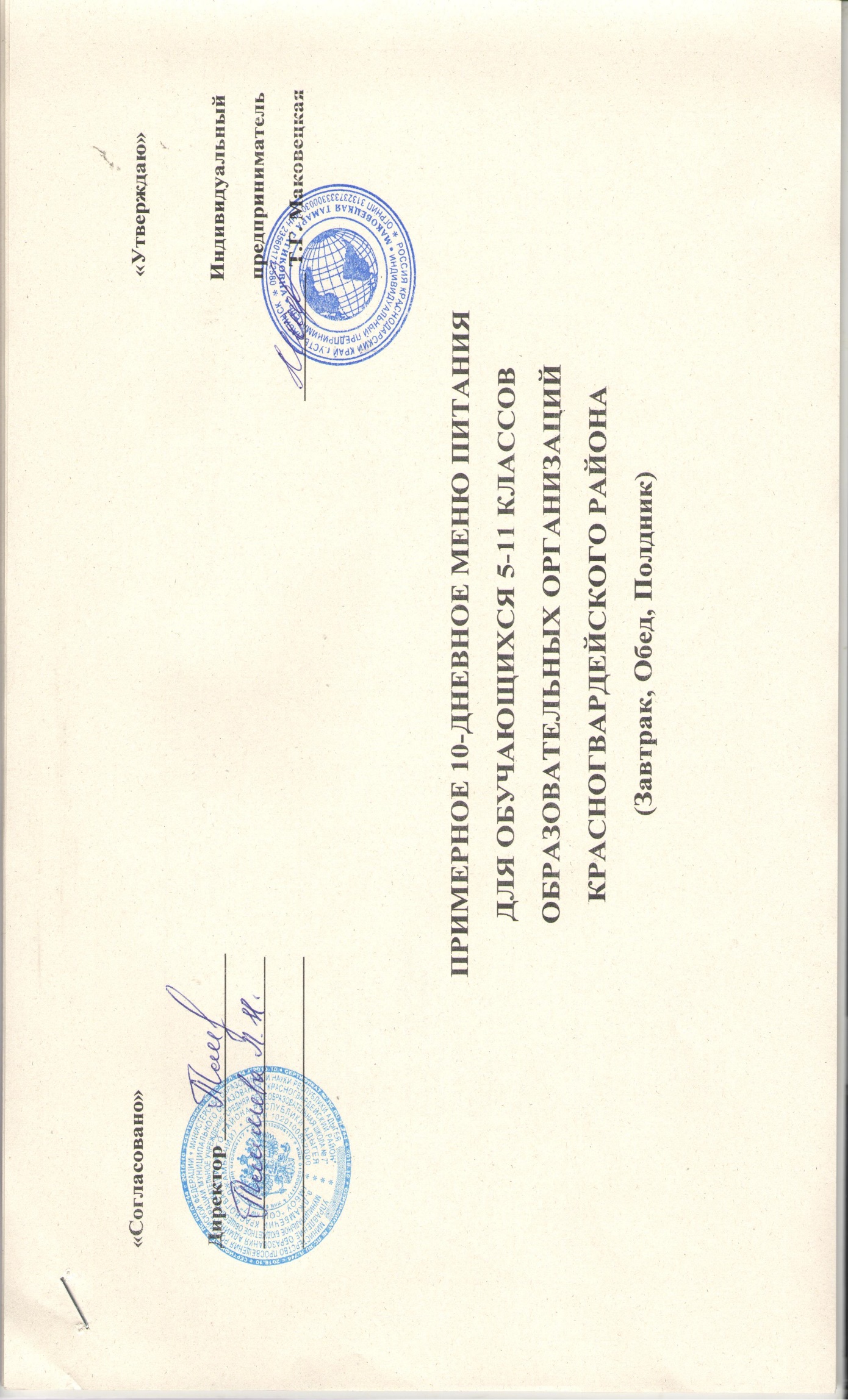 I неделя																12 лет и старшеII неделя																12 лет и старшеПонедельникПонедельникПонедельникПонедельникПонедельникПонедельникПонедельникПонедельникПонедельникПонедельникПонедельникПонедельникПонедельникПонедельникПонедельникПонедельникДеньНаименование блюдаНаименование блюдаНаименование блюдаМасса порцииПищевые вещества (г)Пищевые вещества (г)Пищевые вещества (г)Энергетическая ценность (ккал)Витамины (мг)Витамины (мг)Минеральные вещества (мг)Минеральные вещества (мг)Минеральные вещества (мг)Минеральные вещества (мг)Минеральные вещества (мг)ДеньНаименование блюдаНаименование блюдаНаименование блюдаМасса порцииБЖУЭнергетическая ценность (ккал)В1ССаСаРMgFeЗавтрак54-16к-202054-16к-2020Каша «Дружба»Крупа рисовая 18,8/18,8Крупа пшеничная 13,8/13,8Молоко 127,5/127,5 Сливочное масло 6,3/6,3Сахар 3,8/3,8Соль йодированная 1/1Вода 87,5/87,5255810,830,1253,40,070,55166166128290,6Завтрак139, Пермь, 2008 г139, Пермь, 2008 гЯйцо отварноеЯйцо 1 шт/401 /405,084,600,2862,800,03022,022,016,804,801,0ЗавтракХлеб пшеничный/хлеб ржано - пшеничный30/303,450,6625,34122,520,090,1318,3318,3356,2221,571,1Завтрак300, Пермь, 2008 г300, Пермь, 2008 гЧай с сахаромЧай высшего сорта 1/1Сахар 15/152000,12-12,0448,64--3,453,452,01,50,25Завтрак386, Москва, 2015г386, Москва, 2015гФрукты свежие1шт0,80,819,6880,0620323222184,40ЗавтракИтого:60017,4516,8687,36575,360,2520,68241,78241,78225,0274,877,35Обед45, Пермь, 2008 г45, Пермь, 2008 гСуп картофельный с бобовымиГорох 21,25/20Картофель 67,5/50Морковь 12,5/10Зелень 3,5/3,5Лук репчатый 12,5/10Масло сливочное 5/5Вода или бульон 175/175Соль 2/22502,343,8913,6198,790,163,1328,4328,4369,0326,61,74Обед410, Пермь, 2013 г.410, Пермь, 2013 г.Фрикадельки из курКурица 1 кат. 171,6/74Хлеб пшеничный 15,7/15,7Яйцо 1/5/8,6Вода 21,45/21,45Соль 1/1Масло сливочное 7,15/7,1510515,316,298,15213,070,050,85232,43232,43107,2517,161,28Обед224, Пермь, 2008 г.224, Пермь, 2008 г.Рис отварнойКрупа рисовая 54/54Масло сливочное 5/51504,566,0948,24270,120,030,243,963,9639,712,120,62ОбедСок яблочный20010,220,2920,010,2851,8451,8433,6325,27,17ОбедХлеб пшеничный/хлеб ржано-пшеничный или лаваш40/404,60,8840,32163,200,090,1318,6618,6656,2221,571,1Обед246, Пермь, 2008 г246, Пермь, 2008 гОвощи  по сезону1000,70,11,911,30,0417171730140,5ОбедИтого:88528,527,45132,42848,480,3821,63352,32352,32335,83116,6512,41ПолдникКондитерское изделие промышленного производства (пряники)1002,62,741,87172-------ПолдникНапиток груши дички промышленного производства2000,63-40,15157,220,010,2851,8451,8433,6325,27,17Полдниктого:3003,232,782,02329,220,010,2851,8451,8433,6325,27,17Итого за день:Итого за день:Итого за день:Итого за день:178549,1847,01301,81753,060,6442,59645,94645,94594,48216,7226,93Вторник	Вторник	Вторник	Вторник	Вторник	Вторник	Вторник	Вторник	Вторник	Вторник	Вторник	Вторник	Вторник	Вторник	Вторник	Вторник	Завтрак209, Пермь, 2008 гБиточки из птицыКурица 1 кат. 207/74Хлеб пшеничный 18/18Вода 25/25Соль 2/2Масло сливочное5/5Биточки из птицыКурица 1 кат. 207/74Хлеб пшеничный 18/18Вода 25/25Соль 2/2Масло сливочное5/510515,7617,8010,75266,110,070,2240,21240,21127,6319,731,3Завтрак221,Пермь, 2008Каша пшеничнаяКрупа пшеничная 58,5/58,5Вода 103,5/103,5Масло сливочное 5/5Каша пшеничнаяКрупа пшеничная 58,5/58,5Вода 103,5/103,5Масло сливочное 5/51509,275,3336,87231,780,120,0520,7920,79120,2126,493,2ЗавтракХлеб пшеничный Хлеб пшеничный 302,40,314,672,60,050,079,339,3328,1110,780,55Завтрак294, Пермь,2008гЧай с лимономЧай высшего сорта 1/1Сахар 15/15Лимон 8/7Чай с лимономЧай высшего сорта 1/1Сахар 15/15Лимон 8/72000,070,0115,3161,62-2,98,058,059,795,244,9246, Пермь, 2008 гОвощи  по сезонуОвощи  по сезону1000,70,11,911,30,0417878730290,5Итого:Итого:58528,223,5479,43643,410,2820,22365,38365,38315,7491,2410,45Обед37, Пермь, 2008 гБорщ с капустой и картофелемСвекла 50/40Капуста свежая 25/20Картофель 28/20Морковь 13,1/10Лук репчатый 6,25/5Масло растительное 3/3Вода или бульон 187,5/187,5Лимонная кислота 0,25/0,25Сахар 2,5/2,5Сметана 10/10Борщ с капустой и картофелемСвекла 50/40Капуста свежая 25/20Картофель 28/20Морковь 13,1/10Лук репчатый 6,25/5Масло растительное 3/3Вода или бульон 187,5/187,5Лимонная кислота 0,25/0,25Сахар 2,5/2,5Сметана 10/102501,96,6610,81110,780,0410,8647,8247,8251,7739,621,05Обед176, Пермь, 2008 г.Бефстроганов из отварной говядиныГовядина без кости 113,5/113,5Морковь 9,4/7Лук 3,5/2,3Петрушка 2,8/2,3Соус сметанный 50Бефстроганов из отварной говядиныГовядина без кости 113,5/113,5Морковь 9,4/7Лук 3,5/2,3Петрушка 2,8/2,3Соус сметанный 5012021,7225,113,85325,690,050,452828121161,7Обед227, Пермь, 2008 гМакароны отварныеМакаронные изд 51/51Масло сливочное 5/5Соль 2/2Макароны отварныеМакаронные изд 51/51Масло сливочное 5/5Соль 2/21506,66,3542,39253,310,090,0572,2872,2856,5720,831,1Обед284,Пермь2008гКомпот из  яблок с лимономЯблоки свежие56/50Лимон16/7Вода180/180Сахар20/20Компот из  яблок с лимономЯблоки свежие56/50Лимон16/7Вода180/180Сахар20/202000,250,2525,35104,070,010,2851,8451,8433,6325,27,17ОбедХлеб пшеничный/хлеб ржано-пшеничныйХлеб пшеничный/хлеб ржано-пшеничный30/303,450,6625,44122,520,090,1318,6618,6656,2221,571,1Обед246, Пермь, 2008 гОвощи  по сезонуОвощи  по сезону1000,70,11,911,30,04716716730140,5ОбедИтого:Итого:88034,6239,13109,74927,670,3218,77385,6385,6349,19137,2212,62ПолдникВыпечное изделиеВыпечное изделие10016,168,1564,1694,540,13-23,0723,0778,412,531,1Полдник№293 Пермь, 2008 г.Соки  фруктовые или овощныеСоки  фруктовые или овощные2002,00,25,836,00,048,040,040,036,020,00,4ПолдникИтого:Итого:30018,168,3569,96130,540,17863,0763,07114,432,531,5Итого за день:Итого за день:Итого за день:Итого за день:176580,9871,02259,131701,620,7746,99814,05814,05779,33260,9924,57СредаСредаСредаСредаСредаСредаСредаСредаСредаСредаСредаСредаСредаСредаСредаСредаЗавтрак141, Пермь, 2008гЗапеканка из творога с джемомТворог 141/139,5Мука пшеничная 12/12Вода 36/36Яйцо 1/10/4,5Сахар 9,7/9,7Сметана 5,2/5,2Сухари 5,2/5,2Масло сливочное 5,2/5,2Джем 20/20Запеканка из творога с джемомТворог 141/139,5Мука пшеничная 12/12Вода 36/36Яйцо 1/10/4,5Сахар 9,7/9,7Сметана 5,2/5,2Сухари 5,2/5,2Масло сливочное 5,2/5,2Джем 20/2017029,2216,1130,9346,50,080,610,61267,74327,1844,110,91Завтрак287, Пермь, 2008 гКофейный напитокКофейный напиток 2/2 Молоко 50/50Сахар 15/15Вода 170/170Кофейный напитокКофейный напиток 2/2 Молоко 50/50Сахар 15/15Вода 170/1702001,41,617,3589,320,010,120,1250,4635,495,250,08Завтрак386, Москва, 2015гФрукты свежие: Фрукты свежие: 1шт31421920,1820201656841,2ЗавтракИтого:Итого:55033,6218,7190,25627,820,2720,7320,73334,2418,67133,362,19Обед48, Пермь, 2008 г.Суп картофельный с мясными фрикаделькамиКартофель 113,75/100Морковь 12,5/10Лук репчатый 6,25/5Масло сливочное 2,5/2,5Вода 140/140Фарш для фрикаделек:Говядина 54/40Лук репчатый 4/3,5Яйца 1/13/3Вода для фарша 4/4Суп картофельный с мясными фрикаделькамиКартофель 113,75/100Морковь 12,5/10Лук репчатый 6,25/5Масло сливочное 2,5/2,5Вода 140/140Фарш для фрикаделек:Говядина 54/40Лук репчатый 4/3,5Яйца 1/13/3Вода для фарша 4/4250/359,766,8219,01175,10,098,98,92,756,823,40,9Обед164,  Пермь, 2008гРыба запеченнаяРыба филе мороженная 125/119Мука пшеничная 7/7Масло растительное7/7Масло сливочное 5/5Рыба запеченнаяРыба филе мороженная 125/119Мука пшеничная 7/7Масло растительное7/7Масло сливочное 5/510519,4116,694,99248,460,140,760,7646,6307,3954,272,02Обед426, Пермь 2013 г.Картофель отварнойКартофель 198/148,5Масло сливочное 7/7Картофель отварнойКартофель 198/148,5Масло сливочное 7/71503,488,8822,86183,60,1825,0825,0819,893,6361,3Обед289, Пермь, 2008 гНапиток из шиповникаШиповник 20/20Сахар 15/15Вода 230/230Напиток из шиповникаШиповник 20/20Сахар 15/15Вода 230/2302000,68-36,0146,870,0260,060,011,23,123,04,79ОбедХлеб пшеничный/хлеб ржано-пшеничныйХлеб пшеничный/хлеб ржано-пшеничный30/303,450,6625,44122,520,090,130,1318,6656,2221,571,1Обед246, Пермь, 2008 гОвощи  по сезонуОвощи  по сезону1000,70,11,911,30,04771730140,5ОбедИтого:Итого:86537,4833,15110,21787,850,56101,87101,87115,96547,13152,2410,61ПолдникКондитерское изделие промышленного производства (Печенье)Кондитерское изделие промышленного производства (Печенье)1003,484,78572700,140,180,1833,960,3330,761,54Полдник№288, Пермь, 2008 г.Молоко кипяченноеМолоко 210/200Молоко кипяченноеМолоко 210/2002005,596,389,38117,310,081,41,4240,0180,028,00,2ПолдникИтого:Итого:3009,0711,1666,38387,310,221,581,58273,9240,3358,761,74Итого за день:Итого за день:Итого за день:Итого за день:171580,1763,02266,841802,981,05124,18124,18724,061206,13344,3614,54ЧетвергЧетвергЧетвергЧетвергЧетвергЧетвергЧетвергЧетвергЧетвергЧетвергЧетвергЧетвергЧетвергЧетвергЧетвергЧетвергЗавтрак367, Пермь, 2013 г.Гуляш из говядиныГовядина 120/111Масло сливочное 6,5/6,5Лук репчатый 17/14Томат-пюре 11/11Мука пшеничная 3,7/3,7Гуляш из говядиныГовядина 120/111Масло сливочное 6,5/6,5Лук репчатый 17/14Томат-пюре 11/11Мука пшеничная 3,7/3,712015,6174,22970,071,31717215303,2Завтрак222, Пермь, 2008 гКаша пшенная рассыпчатаяКрупа пшено 58,5/58,5Масло сливочное 5/5Каша пшенная рассыпчатаяКрупа пшено 58,5/58,5Масло сливочное 5/51502,885,746,96219,390,250,2446,3646,36243,3163,525,38ЗавтракХлеб пшеничныйХлеб пшеничный401,960,417,9284,00,050,079,339,3328,1110,780,55Завтрак300, Пермь, 2008 гЧай с сахаромЧай высшего сорта 1/1Сахар 15/15Чай с сахаромЧай высшего сорта 1/1Сахар 15/152000,12-12,0448,64--3,453,452,01,50,25Завтрак246, Пермь, 2008 гОвощи  по сезонуОвощи  по сезону1000,70,11,911,30,0413171730140,5ЗавтракИтого:Итого:61021,2623,283,02660,330,4114,6193,1493,14518,42119,89,88Обед42, Пермь, 2008 гРассольник ЛенинградскийКартофель 100/75Крупа рисовая 5/5Морковь 12,5/10Лук репчатый 6,25/5Огурцы соленые 17,5/15Бульон или вода 187,5/187,5Масло сливочное 5/5Сметана 10/10Рассольник ЛенинградскийКартофель 100/75Крупа рисовая 5/5Морковь 12,5/10Лук репчатый 6,25/5Огурцы соленые 17,5/15Бульон или вода 187,5/187,5Масло сливочное 5/5Сметана 10/102505,0311,332,38149,600,116,78158,3158,365,7532,551,03Обед54-25м-2020Курица тушеная с морковьюКуриная грудка (филе) 67,2/59,5Морковь 28,4/22,7Лук репчатый 12,9/10,3Сметана 9,1/9,1Мука пшеничная в/с 2,7/2,7Масло сливочное 1,8/1,8Масло подсолнечное 2,7/2,7Соль 0,7/0,7Вода 40/40Курица тушеная с морковьюКуриная грудка (филе) 67,2/59,5Морковь 28,4/22,7Лук репчатый 12,9/10,3Сметана 9,1/9,1Мука пшеничная в/с 2,7/2,7Масло сливочное 1,8/1,8Масло подсолнечное 2,7/2,7Соль 0,7/0,7Вода 40/4010010,18,74,4126,40,041,32323112551Обед221,Пермь, 2008Каша пшеничнаяКрупа пшеничная 58,5/58,5Вода 124,2/124,2Масло сливочное 5/5Каша пшеничнаяКрупа пшеничная 58,5/58,5Вода 124,2/124,2Масло сливочное 5/51507,126,3924,24278,130,140,0624,9424,94144,2531,783,84ОбедСок яблочныйСок яблочный20010,220,2920,010,2851,8451,8433,6325,27,17ОбедХлеб пшеничный/хлеб ржано-пшеничный или лавашХлеб пшеничный/хлеб ржано-пшеничный или лаваш40/404,60,8840,32163,200,090,1318,6618,6656,2221,571,1Обед247, Пермь, 2008 гОвощи по сезонуОвощи по сезону1000,480,061,387,980,1523,77164,67164,67145,54100,83,36ОбедИтого:Итого:88028,3327,53122,92817,310,5342,32441,41441,41557,39266,917,5ПолдникКондитерское изделие промышленного производства (Зефир)Кондитерское изделие промышленного производства (Зефир)601,96,428201-------Полдник№293 Пермь, 2008 г.Соки  фруктовые или овощныеСоки  фруктовые или овощные2002,00,25,836,00,048,040,040,036,020,00,4ПолдникИтого:Итого:2603,96,633,82370,048404036200,4Итого за день:Итого за день:Итого за день:Итого за день:175053,4957,33239,741714,640,9864,93574,55574,551111,81406,727,78ПятницаПятницаПятницаПятницаПятницаПятницаПятницаПятницаПятницаПятницаПятницаПятницаПятницаПятницаПятницаПятницаЗавтрак114, Пермь, 2008г114, Пермь, 2008гКаша рисовая молочнаяКрупа рисовая 38,5/38,5Молоко 133,4/133,4Сахар 6,2/6,2Масло сливочное 5/52556,648,2740,76222,660,041,539,539,5118,320,50,51Завтрак366, Пермь, 2008г.366, Пермь, 2008г.Сыр твердыйСыр твердый 26/25255,87,37-910,0090,425025013512,50,28Завтрак365, Пермь, 2008 г.365, Пермь, 2008 г.Масло сливочное 10/10100,17,20,166-0,282,22,21,90,30,02ЗавтракХлеб пшеничный302,40,314,672,60,090,1318,6618,6656,2221,571,1Завтрак294, Пермь,2008г294, Пермь,2008гЧай с лимономЧай высшего сорта 1/1Сахар 15/15Лимон 8/72000,070,0115,3161,62-2,98,058,059,795,244,9Завтрак386, Москва, 2015г386, Москва, 2015гФрукты свежие: 1шт3119,6880,0820161656841,2ЗавтракИтого:62018,0124,1590,37601,880,21925,21334,41334,41377,21144,118,01Обед47, Пермь, 2008 г47, Пермь, 2008 гСуп с макаронными изделиямиМакаронные изд 10/10Картофель 100/75Морковь 12,5/10Лук репчатый 11,6/10Масло сливочное 3,75/3,75Бульон или вода 187,5/187,52502,832,8621,76124,10,085,0950,7850,7859,1921,880,93Обед189, Пермь, 2008 г189, Пермь, 2008 гКотлета говяжьяГовядина 1 кат. б/к 86/86Хлеб пшеничный 18,6/18,6Сухари 10,7/10,7Вода 23/23Масло сливочное 5/510515,2716,768,21252,750,090,2345,8545,85145,522,491,49Обед219, Пермь 2008г219, Пермь 2008гКаша гречневая рассыпчатаяКрупа гречневая 69/69Соль 2/2Вода 102/102Масло сливочное5/51508,737,4345,0263,810,210,238,6438,64202,852,944,5ОбедХлеб пшеничный/хлеб ржано-пшеничный30/303,450,6625,44122,520,090,1318,6618,6656,2221,571,1Обед282, Пермь, 2008 г282, Пермь, 2008 гКомпот из яблокЯблоки 45,4/40Вода 172/172Сахар 15/15Лимонная кислота 0,2/0,22000,16-14,99110,640,033,6141,5141,522,4612,60,65Обед246, Пермь, 2008 г246, Пермь, 2008 гОвощи  по сезону1000,70,11,911,30,047171730140,5ОбедИтого:86531,1427,81117,3885,120,5416,25312,43312,43516,17145,489,17ПолдникКондитерское изделие промышленного производства (вафельное изделие)604,655,2637,23214,910,080,0816,9716,9748,0816,320,83ПолдникНапиток груши дички промышленного про производства2000,63-40,15157,220,010,2851,8451,8433,6325,27,17ПолдникИтого:2605,285,2677,38372,130,090,3668,8168,8181,7141,528Итого за день:Итого за день:Итого за день:Итого за день:174554,4357,22285,051859,130,84941,82715,65715,65975,09331,1125,18ПонедельникПонедельникПонедельникПонедельникПонедельникПонедельникПонедельникПонедельникПонедельникПонедельникПонедельникПонедельникПонедельникПонедельникПонедельникПонедельникДеньНаименование блюдаНаименование блюдаНаименование блюдаМасса порцииПищевые вещества (г)Пищевые вещества (г)Пищевые вещества (г)Энергетическая ценность (ккал)Витамины (мг)Витамины (мг)Минеральные вещества (мг)Минеральные вещества (мг)Минеральные вещества (мг)Минеральные вещества (мг)Минеральные вещества (мг)ДеньНаименование блюдаНаименование блюдаНаименование блюдаМасса порцииБЖУЭнергетическая ценность (ккал)В1ССаСаРMgFeЗавтрак109 Пермь, 2008г.109 Пермь, 2008г.Каша молочная  овсяная из ГеркулесаКрупа  геркулес37,5/3,75Молоко 133/133Вода 87/87Сахар 6,3/6,3Масло сливочное 5/52557,9614,6731,75292,230,180,46191,04191,04235,1546,852,96Завтрак366,Пермь, 2008г366,Пермь, 2008гСыр  адыгейскийСыр адыгейский 41/40407,67,8-960,040,2312312108250,6ЗавтракХлеб пшеничный401,960,417,9284,00,050,079,339,3328,1110,790,55Завтрак300, Пермь, 2008 г300, Пермь, 2008 гЧай с сахаромЧай высшего сорта 1/1Сахар 15/152000,12-12,0448,64--3,453,452,01,50,25Завтрак386, Москва, 2015г386, Москва, 2015гФрукты свежие1шт0,80,819,6880,0620323222184,40ЗавтракИтого:63518,4423,6781,31608,870,3320,73547,82547,82395,26102,148,76Обед86, Москва, 2015г86, Москва, 2015гСуп картофельный с крупойКартофель 100/75Крупа (рисовая) 5/5Морковь 12,5/10Лук репчатый 12,5/10Масло растительное 2,5/2,5Вода или бульон 187,5/187,52501,982,7314,5890,750,18,2523,0523,0562,6250,89Обед214, Пермь, 2008 г214, Пермь, 2008 гРагу из птицыКурица 1 кат. 130/115Масло растительное 3/3Картофель 107/80Морковь 21/17Томат-пюре 6/6Лук репчатый 12/10Масло растительное 4/4Мука пшеничная 1/120524,6128,3479,12493,730,2229,71249,9249,9320,0872,323,54ОбедХлеб пшеничный/хлеб ржано-пшеничный или лаваш40/404,60,8820,32163,200,090,1318,6618,6656,2221,571,1Обед282, Пермь, 2008 г282, Пермь, 2008 гКомпот из яблокЯблоки 45,4/40Вода 172/172Сахар 15/15Лимонная кислота 0,2/0,22000,16-14,9960,640,033,621,521,522,4612,60,65Обед246, Пермь, 2008 г246, Пермь, 2008 гОвощи  по сезону1000,70,11,911,30,047171730140,5ОбедИтого:83532,0532,05130,91819,620,4848,69330,11330,11491,36145,496,68ПолдникКондитерское изделие промышленного производства (пряники)1002,62,741,87172-------ПолдникНапиток груши дички промышленного про производства2002,63-20,15157,220,010,2851,8451,8433,6325,27,17ПолдникИтого:30055,7258,42274,241757,710,8269,7929,77929,77920,25272,8322,61Итого за день:Итого за день:Итого за день:Итого за день:17755,7258,42274,241757,710,8269,7929,77929,77920,25272,8322,61Вторник	Вторник	Вторник	Вторник	Вторник	Вторник	Вторник	Вторник	Вторник	Вторник	Вторник	Вторник	Вторник	Вторник	Вторник	Вторник	Завтрак54-29м-2020Фрикадельки из говядиныГовядина 1 кат. б/к 81,4/72Хлеб пшеничный 15/15Масло сливочное 3,3/3,3Соль 0,5/0,5Вода 26/26Масло сливочное 5/5Фрикадельки из говядиныГовядина 1 кат. б/к 81,4/72Хлеб пшеничный 15/15Масло сливочное 3,3/3,3Соль 0,5/0,5Вода 26/26Масло сливочное 5/5100/513,712,26,75191,20,0400157110151,5Завтрак219, Пермь 2008гКаша гречневая рассыпчатаяКрупа гречневая 69/69Соль 2/2Вода 102/102Масло сливочное5/5Каша гречневая рассыпчатаяКрупа гречневая 69/69Соль 2/2Вода 102/102Масло сливочное5/51508,735,4345,0263,810,210,20,238,64202,852,944,5ЗавтракХлеб пшеничный/хлеб ржано-пшеничныйХлеб пшеничный/хлеб ржано-пшеничный30/303,450,6625,34122,520,090,130,1318,6656,2221,571,1294, Пермь, 2008гЧай с лимономЧай высшего сорта 1/1Сахар 15/15Лимон 8/7Чай с лимономЧай высшего сорта 1/1Сахар 15/15Лимон 8/72000,070,0115,3161,62-2,92,98,059,795,240,9246, Пермь, 2008 гОвощи  по сезонуОвощи  по сезону1000,70,11,911,30,04771730140,5Итого:Итого:61526,6518,494,3650,450,3810,2310,23239,35408,81108,758,5Обед45, Пермь, 2008 гСуп картофельный с бобовымиГорох 21,25/20Картофель 67,5/50Морковь 12,5/10Зелень 3,5/3,5Лук репчатый 12,5/10Масло сливочное 5/5Вода или бульон 175/175Соль 2/2Суп картофельный с бобовымиГорох 21,25/20Картофель 67,5/50Морковь 12,5/10Зелень 3,5/3,5Лук репчатый 12,5/10Масло сливочное 5/5Вода или бульон 175/175Соль 2/22502,343,8913,61138,790,163,133,1328,4369,0326,61,74Обед209,Пермь, 2008гКотлета куринаяКурица 1 кат.потрошенная 207/74Хлеб пшеничный 18/18Вода 25/25Масло сливочное5/5Котлета куринаяКурица 1 кат.потрошенная 207/74Хлеб пшеничный 18/18Вода 25/25Масло сливочное5/510515,8121,4010,8299,110,060,180,1836,22114,9817,771,02Обед423, Пермь, 2013 г.Капуста тушеннаяКапуста белокочанная 197/158Масло сливочное 6,8/6,8Морковь 7,5/6Петрушка 4/3,8Лук репчатый 10,7/9Томат-пюре 12/12Мука пшеничная 1,8/1,8Сахар 4,5/4,5Капуста тушеннаяКапуста белокочанная 197/158Масло сливочное 6,8/6,8Морковь 7,5/6Петрушка 4/3,8Лук репчатый 10,7/9Томат-пюре 12/12Мука пшеничная 1,8/1,8Сахар 4,5/4,51505,65,429,9130,50,0625,525,591,582,5361,5Обед283, Пермь, 2008 гКомпот из сухофруктовСмесь сухофруктов 25/30,5Сахар 15/15Вода 190/190Компот из сухофруктовСмесь сухофруктов 25/30,5Сахар 15/15Вода 190/1902000,56-37,89113,790,010,150,1556,4518,316,861,59ОбедХлеб пшеничный/хлеб ржано-пшеничныйХлеб пшеничный/хлеб ржано-пшеничный30/303,450,6625,44122,520,090,130,1318,6656,2221,571,1Обед246, Пермь, 2008 гОвощи  по сезонуОвощи  по сезону1000,70,11,911,30,04771730140,5ОбедИтого:Итого:86528,4631,45119,54816,010,4236,0936,09248,26371,04122,87,45ПолдникВыпечное изделиеВыпечное изделие10016,168,1564,1694,540,13--23,0778,412,531,1Полдник№293 Пермь, 2008 г.Соки  фруктовые или овощныеСоки  фруктовые или овощные2002,00,25,836,00,048,08,040,036,020,00,4ПолдникИтого:Итого:30018,168,3569,96130,540,178863,07114,432,531,5Итого за день:Итого за день:Итого за день:Итого за день:178073,2758,2283,815970,9754,3254,32550,68894,25264,0817,45СредаСредаСредаСредаСредаСредаСредаСредаСредаСредаСредаСредаСредаСредаСредаСредаЗавтрак154, Пермь, 2008гСырники из творога с медом (или запеканка из творога с медом)Творог 136/135Мука 20/20Яйцо 1/8/5Сахар 15/15Масло сливочное 5/5Мед 20/20Сырники из творога с медом (или запеканка из творога с медом)Творог 136/135Мука 20/20Яйцо 1/8/5Сахар 15/15Масло сливочное 5/5Мед 20/2017023,1214,2444,67334,320,143,43,4128,78133,4219,630,33Завтрак54-12гн-2020 г.КакаоКакао порошок 5/5 Молоко 130/130Сахар 7/7Вода 80/80КакаоКакао порошок 5/5 Молоко 130/130Сахар 7/7Вода 80/802004,63,612,6100,40,040,680,68143130341,09Завтрак386, Москва, 2015гФрукты свежиеФрукты свежие1шт31421920,0820201656841,2ЗавтракИтого:Итого:55030,7218,8499,27626,720,2624,0824,08287,78319,42137,632,62Обед48, Пермь, 2008 г.Суп картофельный с мясными фрикаделькамиКартофель 113,75/100Морковь 12,5/10Лук репчатый 6,25/5Масло сливочное 2,5/2,5Вода 140/140Фарш для фрикаделек:Говядина 54/40Лук репчатый 4/3,5Яйца 1/13/3Вода для фарша 4/4Суп картофельный с мясными фрикаделькамиКартофель 113,75/100Морковь 12,5/10Лук репчатый 6,25/5Масло сливочное 2,5/2,5Вода 140/140Фарш для фрикаделек:Говядина 54/40Лук репчатый 4/3,5Яйца 1/13/3Вода для фарша 4/4250/359,766,8219,01175,10,098,98,92,756,823,40,9Обед202,265, Пермь, 2008г.Тефтели из говядины с рисомГовядина 1 категории без кости 44/44Рисовая крупа 6/6Вода 7/7Масло сливочное 4/4Лук репчатый 24,5/21Мука пшеничная 5/5Масло растительное 6/6Соус томатный 30/30Тефтели из говядины с рисомГовядина 1 категории без кости 44/44Рисовая крупа 6/6Вода 7/7Масло сливочное 4/4Лук репчатый 24,5/21Мука пшеничная 5/5Масло растительное 6/6Соус томатный 30/301009,1613,539,44196,140,041,891,89108,89218,750,8Обед221,Пермь, 2008Каша пшеничнаяКрупа пшеничная 58,5/58,5Вода 124,2/124,2Масло сливочное 5/5Каша пшеничнаяКрупа пшеничная 58,5/58,5Вода 124,2/124,2Масло сливочное 5/51505,126,3944,24278,130,140,060,0624,94144,2531,783,84ОбедНапиток из груши дички промышленного производстваНапиток из груши дички промышленного производства2000024,096,00,010,280,2851,8433,6325,27,17ОбедХлеб пшеничный/хлеб ржано-пшеничныйХлеб пшеничный/хлеб ржано-пшеничный30/303,450,6625,44122,520,090,130,1318,6656,2221,571,1Обед246, Пермь, 2008 гОвощи  по сезонуОвощи  по сезону1000,70,11,911,30,047715730140,5ОбедИтого:Итого:89528,1927,5124,03879,190,4118,2618,26363,94412,9134,714,31ПолдникКондитерское изделие промышленного производства (Печенье)Кондитерское изделие промышленного производства (Печенье)1003,484,78572700,140,180,1833,960,3330,761,54Полдник№288, Пермь, 2008 г.Молоко кипяченноеМолоко 210/200Молоко кипяченноеМолоко 210/2002005,596,389,38117,310,081,41,4240,0180,028,00,2ПолдникИтого:Итого:3009,0711,1666,38387,310,221,581,58273,9240,3358,761,74Итого за день:Итого за день:Итого за день:Итого за день:174567,9857,5289,681893,220,8943,9243,92925,62972,65331,0918,67ЧетвергЧетвергЧетвергЧетвергЧетвергЧетвергЧетвергЧетвергЧетвергЧетвергЧетвергЧетвергЧетвергЧетвергЧетвергЧетвергЗавтрак318, Москва, 2015 г.Птица тушеная в соусеКуры 1 категории 236/209Соус (50г)Сметана 12,5/12,5Мука пшеничная 3,8/3,8Вода 38/38Томат-пюре 5/5Соль 0,4/0,4Птица тушеная в соусеКуры 1 категории 236/209Соус (50г)Сметана 12,5/12,5Мука пшеничная 3,8/3,8Вода 38/38Томат-пюре 5/5Соль 0,4/0,413019,117,25,62540,340,540,5451,3148,623,11,61Завтрак227, Пермь, 2008 гМакароны отварныеМакаронные изд 51/51Масло сливочное 5/5Соль 2/2Макароны отварныеМакаронные изд 51/51Масло сливочное 5/5Соль 2/21506,66,3542,39253,310,090,050,0572,2856,5720,831,1ЗавтракХлеб пшеничный/хлеб ржано-пшеничныйХлеб пшеничный/хлеб ржано-пшеничный30/303,450,6625,34122,520,090,130,1318,6656,2221,571,1Завтрак294, Пермь,2008гЧай с лимономЧай высшего сорта 1/1Сахар 15/15Лимон 8/7Чай с лимономЧай высшего сорта 1/1Сахар 15/15Лимон 8/72000,070,0115,3161,62-2,92,98,059,795,244,9Завтрак246, Пермь, 2008 гОвощи  по сезонуОвощи  по сезону1000,70,11,911,30,04779730140,5ЗавтракИтого:Итого:64029,9224,3290,54702,750,5610,6210,62247,29301,1884,749,21Обед37, Пермь, 2008 гБорщ с капустой и картофелемСвекла 50/40Капуста свежая 25/20Картофель 28/20Морковь 13,1/10Лук репчатый 6,25/5Масло растительное 3/3Вода или бульон 187,5/187,5Лимонная кислота 0,25/0,25Сахар 2,5/2,5Сметана 10/10Борщ с капустой и картофелемСвекла 50/40Капуста свежая 25/20Картофель 28/20Морковь 13,1/10Лук репчатый 6,25/5Масло растительное 3/3Вода или бульон 187,5/187,5Лимонная кислота 0,25/0,25Сахар 2,5/2,5Сметана 10/102501,96,6610,81110,780,0410,8610,8647,8251,7739,621,05Обед181, Пермь, 2008 г.Жаркое по-домашнемуГовядина б/к 120/111Картофель 152/114Лук 17,5/15Масло сливочное 7/7Томат-пюре 7/7Жаркое по-домашнемуГовядина б/к 120/111Картофель 152/114Лук 17,5/15Масло сливочное 7/7Томат-пюре 7/722022,5420,3339,63360,080,167,67,635266563,4Обед284, Пермь, 2008Компот из яблок с лимономЯблоки свежие 56/60Лимон 16/7Вода 180/180Сахар 20/20Компот из яблок с лимономЯблоки свежие 56/60Лимон 16/7Вода 180/180Сахар 20/202000,33-22,6171,980,010,280,2851,8433,6325,27,17ОбедХлеб пшеничный/хлеб ржано-пшеничный или лавашХлеб пшеничный/хлеб ржано-пшеничный или лаваш40/404,60,8840,32163,200,090,130,1318,6656,2221,571,1Обед246, Пермь, 2008 гОвощи  по сезонуОвощи  по сезону1000,70,11,911,30,047720730140,5ОбедИтого:Итого:85030,0727,97115,26817,340,3425,8725,87360,32437,62156,3913,22ПолдникКондитерское изделие промышленного производства (Зефир)Кондитерское изделие промышленного производства (Зефир)601,96,428201-------Полдник№293 Пермь, 2008 г.Соки  фруктовые или овощныеСоки  фруктовые или овощные2002,00,25,836,00,048,08,040,036,020,00,4ПолдникИтого:Итого:2603,96,633,82370,04884036200,4Итого за день:Итого за день:Итого за день:Итого за день:175063,8958,89239,61757,090,944,4944,49647,61774,8261,1322,83ПятницаПятницаПятницаПятницаПятницаПятницаПятницаПятницаПятницаПятницаПятницаПятницаПятницаПятницаПятницаПятницаЗавтрак164,  Пермь, 2008г164,  Пермь, 2008гРыба запеченнаяРыба филе мороженная 125/119Мука пшеничная 7/7Масло растительное7/7Масло сливочное 5/510519,4116,694,99248,460,140,760,7646,6307,3954,272,02Завтрак241, Пермь, 2008 г241, Пермь, 2008 гКартофельное пюреКартофель 170/126Молоко 24/23Масло сливочное 5/5Соль 2/21503,87,328,1192,50,0110,1410,1418,656,221,41,1Завтрак365, Пермь, 2008 г.365, Пермь, 2008 г.Масло сливочное 10/10100,17,20,166-0,280,282,21,90,30,02ЗавтракХлеб пшеничный/хлеб ржано-пшеничный30/303,450,6625,34122,520,090,130,1318,6656,2221,571,1Завтрак300, Пермь, 2008 г300, Пермь, 2008 гЧай с сахаромЧай высшего сорта 1/1Сахар 15/152000,12-12,0448,64---3,452,01,50,25Завтрак386, Москва, 2015г386, Москва, 2015гФрукты свежие: 1шт1,50,521960,031010161,091192,2ЗавтракИтого:62528,3832,3591,57774,120,2721,3121,31250,6434,71108,046,69Обед46, Пермь, 2008 г46, Пермь, 2008 гСуп с клёцкамиКартофель 66,25/50Морковь 12,5/10Лук репчатый 12/10Масло сливочное 2,5/2,5Бульон 187,5/187,5Зелень 2/2Клёцки:Мука пшеничная 10/10Масло сливочное 1,25/1,25Яйца 1/16/2,5Вода 15/15250/303,753,2916,84111,940,082,92,951,89100,8619,511,46Обед321, Москва, 2015 г.321, Москва, 2015 г.Плов из отварной птицыКуры 1 категории 236/209Масло сливочное 8/8Морковь 16/13Лук репчатый 11/9Томат-пюре 7/7Крупа рисовая 46/4621022,2622,7335,7480,00,081,011,01260,55221,352,21,87ОбедХлеб пшеничный/хлеб ржано-пшеничный или лаваш40/404,60,8840,32163,200,090,130,1318,6656,2221,571,1Обед289, Пермь, 2008 г289, Пермь, 2008 гНапиток из шиповникаШиповник 20/20Сахар 15/15Вода 230/2302000,68-21,0146,870,1260,060,011,23,123,04,79ОбедОвощи по сезону1000,70,11,911,30,04771730140,5ОбедИтого:87031,9927115,77813,310,4171,0471,04359,3411,5110,289,72ПолдникКондитерское изделие промышленного производства (вафельное изделие)604,655,2637,23214,910,080,080,0816,9748,0816,320,83ПолдникНапиток груши дички промышленного производства2000,63-40,15157,220,010,280,2851,8433,6325,27,17ПолдникИтого:2605,285,2677,38372,130,090,360,3668,8181,7141,528Итого за день:Итого за день:Итого за день:Итого за день:186565,6564,61284,721959,560,7792,7192,71678,71927,92259,8424,41Итого за 2 недели:Итого за 2 недели:Итого за 2 недели:Итого за 2 недели:644,76593,222724,617796,018,639625,65625,657206,649156,712948,85224,97Среднее значение за 2 недели:Среднее значение за 2 недели:Среднее значение за 2 недели:Среднее значение за 2 недели:64,4759,25280,221799,790,863962,56562,565720,664915,671294,88522,497